Modulo di richiesta di rilascio a titolo gratuito della "Carta dello Studente - IoStudio" La Carta dello Studente – IoStudio è lo strumento che permette ad ogni studente di attestare lo Status di studente in Italia e all'estero e di accedere ad agevolazioni a lui appositamente dedicate. Tutte le informazioni sono consultabili sul sito www.istruzione.it/studenti La Carta è destinata a tutti gli studenti frequentanti le scuole secondarie di II grado statali e paritarie. La Carta IoStudio è distribuita annualmente, tramite le segreterie scolastiche, a tutti gli studenti iscritti al I anno di corso. In via eccezionale, quest’anno, la carta sarà distribuita anche agli studenti frequentanti il II anno scolastico ai quali non è stata distribuita durante lo scorso a.s.2020/2021 a causa dell’emergenza sanitaria Covid19. In via facoltativa, con richiesta successiva, la Carta può essere abilitata anche come carta nominativa prepagata ricaricabile, pensata appositamente per gli studenti.  Con la presente il/la sottoscritto/a Nome e Cognome ____________________________________ codice fiscale __ __ __ __ __ __ __ __ __ __ __ __ __ __ __ __ nato/a a 	____________________________________________ il 	___________________________  esercente la potestà genitoriale, o tutore del minore Nome e Cognome __________________________________________ codice fiscale __ __ __ __ __ __ __ __ __ __ __ __ __ __ __ __ nato/a a 	____________________________________________ il 	___________________________  consapevole delle sanzioni penali previste dall’art. 76 del D.P.R. 445/2000 per le ipotesi di falsità in atti e dichiarazioni mendaci ivi indicate. CHIEDE  il rilascio della Carta dello Studente – Io Studio per il minore sopra indicato, Luogo e Data 	___________________________ Firma 	___________________________ Il/la sottoscritto/a dichiara di aver effettuato la scelta in osservanza delle disposizioni sulla responsabilità genitoriale di cui agli art. 316 e 337ter e 337quater del codice civile che richiedono il consenso di entrambi i genitori.Dichiaro di aver preso visione dell’Informativa sul Trattamento dei Dati Personali ai sensi del regolamento UE n. 679/2016 (GDPR) allegata al presente modulo. Firma_________________________________________________________________ 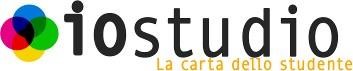 INFORMATIVA SUL TRATTAMENTO DEI DATI PERSONALI AI SENSI DEL REGOLAMENTO UE N. 679/2016 (GDPR) Soggetto del trattamento (art. 13, comma 1, lett. “a” e art. 15, lett. b GDPR) Gentile Studente/Gentile Genitore, il Ministero dell’Istruzione (di seguito MI), con sede in Roma, Viale Trastevere 76/A, in qualità di “Titolare” del trattamento, è tenuto a fornirLe alcune informazioni riguardanti il trattamento dei dati personali nell’ambito dell’iniziativa istituzionale “IoStudio – la Carta dello Studente”. Tale iniziativa si propone di realizzare e distribuire presso gli Istituti scolastici secondari di II grado statali e paritari in Italia, una Carta dello Studente (di seguito Carta) che attesta ufficialmente lo status di studente in Italia e all’estero e che mira a promuovere l’accesso alla cultura attraverso la fruizione di agevolazioni a favore degli studenti frequentanti i suddetti Istituti, dotando questi ultimi di una Carta multifunzionale di riconoscimento. I dati personali in possesso del MI sono raccolti attraverso l’Anagrafe nazionale degli studenti. Il MI ha istituito, in applicazione del decreto legislativo 15 aprile 2005, n. 76, l’Anagrafe nazionale degli studenti, a completamento delle norme generali sull’istruzione e dei livelli essenziali delle prestazioni in materia scolastica, volute dal legislatore nel 2003. L’Anagrafe contiene i dati degli alunni, comunicati dalle scuole e inviati per via telematica al Ministero, a seguito dell’effettuazione dell’iscrizione online dello studente. Finalità del trattamento I dati personali sono trattati per favorire la realizzazione del diritto-dovere all'istruzione e alla formazione e alla vigilanza sull'assolvimento di tale obbligo, in relazione ai percorsi scolastici, formativi, e di apprendistato dei singoli studenti. Il trattamento dei dati personali richiesti è finalizzato alla realizzazione di una Carta nominativa che consente di usufruire di agevolazioni esclusive su prodotti e/o servizi di natura culturale, accessibili a vista o attraverso specifiche funzionalità online. Base giuridica del trattamento Ai sensi dell’articolo 6, comma 1, lett. “e” del Regolamento (UE) 2016/679, base giuridica del trattamento dei dati è l’adempimento da parte del Titolare delle prestazioni inerenti agli obblighi di legge derivanti dalla Legge n. 107 del 13 luglio 2015, articolo 1, comma 181, lettera “f” che stabilisce il potenziamento della Carta dello studente, tenuto conto del sistema pubblico per la gestione dell'identità digitale, al fine di attestare attraverso la stessa lo status di studente e rendere possibile l'accesso a programmi relativi a beni e servizi di natura culturale, a servizi per la mobilità nazionale e internazionale, ad ausili di natura tecnologica per lo studio e per l'acquisto di materiale scolastico, nonché possibilità di associare funzionalità aggiuntive per strumenti di pagamento attraverso borsellino elettronico, secondo le modalità attuative successivamente indicate dal relativo Decreto del Ministro dell’Istruzione, dell’Università e della Ricerca n. 838 del 16 ottobre 2015, articolo 4, comma 2. Comunicazione di dati a terzi Ai fini della stampa della Carta dello Studente “IoStudio” e della relativa spedizione presso gli Istituti scolastici, il MI individua tramite avviso pubblico un Fornitore incaricato al quale vengono comunicati esclusivamente i dati necessari (nome, cognome, luogo e data di nascita, codice fiscale, Istituto scolastico) per l’assolvimento delle finalità istituzionali di servizio sopra- descritte. Protezione dei dati personali dell’Interessato Il trattamento dei dati trasmessi dal MI al Fornitore viene effettuato nel rispetto della normativa in materia di protezione dei dati personali, e avviene mediante strumenti manuali, informatici e telematici in modo da garantire la sicurezza e la riservatezza dei dati stessi, tramite connessione sicura “VPN” con protocollo “FTPS”, I suddetti dati vengono trattati dal personale dell’Ufficio di Statistica – Direzione generale per gli studi, la statistica e i sistemi informativi – individuati dal MI quali Incaricati del trattamento. Ulteriori servizi Alla Carta dello Studente “IoStudio” possono essere abbinate le funzioni di una carta prepagata ricaricabile, solo se attivate su richiesta nell’area riservata del Portale dello Studente www.istruzione.it/studenti. Le Carte, pertanto, vengono consegnate agli studenti con le funzionalità di pagamento non attivate e senza alcun obbligo di attivazione delle funzioni di pagamento medesime. Per consultare ulteriori dettagli in merito al servizio, è disponibile all’interno del Portale dello Studente un’apposita sezione IoApprendo – Educazione finanziaria, al seguente link: http://iostudio.pubblica.istruzione.it/web/guest/educazione-finanziaria 	Inoltre, 	è 	disponibile 	online 	il 	Foglio 	Informativo 	al 	seguente 	link: https://www.poste.it/resources/bancoposta/pdf/trasparenza/FI_PIS.pdf PROCEDURA ATTIVAZIONE CARTA NOMINATIVA Lo studente si collegherà al Portale dello Studente (www.istruzione.it/studenti) e, all’interno della sezione PRIMO ACCESSO, verificherà i seguenti dati: nome, cognome, numero di carta (card n.), codice fiscale e password parziale Una volta completata la procedura, il sistema genererà le credenziali per l’accesso (Utenza e Password). Esse saranno inviate all'indirizzo mail digitato durante la procedura, insieme a un link di conferma da cliccare per la definitiva attivazione delle credenziali stesse. Esse potranno essere inserite direttamente dalla sezione LOGIN. N.B. Tutti gli sconti e le agevolazioni esclusive a favore dei titolari della "IoStudio" sono accessibili indipendentemente che si decida di attivare oppure no le funzioni di carta prepagata ricaricabile. PROCEDURA DI ABILITAZIONE DELLE FUNZIONI DI PAGAMENTO La procedura non è obbligatoria ai fini dell’utilizzo della Carta dello Studente come strumento di attestazione dello status di studente e per l’accesso alle agevolazioni dei partner aderenti al servizio “IoStudio”. Per attivare le funzioni di pagamento che possono essere abbinate alla Carta IoStudio sarà necessario: - effettuare il LOGIN utilizzando le credenziali ricevute tramite mail al termine del Primo Accesso; - cliccare su "Menu", selezionare “Attivazione carta prepagata” e seguire la procedura indicata. N.B. L’inserimento dei dati richiesti avverrà all’interno di un ambiente di connessione sicura “https”. Diritti dell’interessato (artt. 15 – 20 del Regolamento UE 2016/679) L'Interessato ha il diritto di ottenere dal titolare del trattamento quanto segue: la conferma che sia o meno in corso un trattamento di dati personali che lo riguardano e in tal caso, di ottenere l'accesso ai dati personali e alle seguenti informazioni: le finalità del trattamento; le categorie di dati personali in questione; i destinatari o le categorie di destinatari a cui i dati personali sono stati o saranno comunicati, in particolare se destinatari di paesi terzi o organizzazioni internazionali; quando possibile, il periodo di conservazione dei dati personali previsto oppure, se non è possibile, i criteri utilizzati per determinare tale periodo; l'esistenza del diritto dell'interessato di chiedere al titolare del trattamento la rettifica o la cancellazione dei dati personali o la limitazione del trattamento dei dati personali che lo riguardano o di opporsi al loro trattamento; il diritto di proporre reclamo a un'autorità di controllo; qualora i dati non siano raccolti presso l'interessato, tutte le informazioni disponibili sulla loro origine; l'esistenza di un processo decisionale automatizzato, compresa la profilazione, e, almeno in tali casi, informazioni significative sulla logica utilizzata, nonché l'importanza e le conseguenze previste di tale trattamento per l'interessato. le garanzie adeguate che fornisce il Paese terzo (extra UE) o un’organizzazione internazionale a protezione dei dati eventualmente trasferiti. il diritto di ottenere una copia dei dati personali oggetto di trattamento, sempreché tale diritto non leda i diritti e le libertà altrui; In caso di ulteriori copie richieste dall'interessato, il titolare del trattamento può addebitare un contributo spese ragionevole basato sui costi amministrativi. il diritto di ottenere dal titolare del trattamento la rettifica dei dati personali inesatti che lo riguardano senza ingiustificato ritardo il diritto di ottenere dal titolare del trattamento la cancellazione dei dati personali che lo riguardano senza ingiustificato ritardo, se sussistono i motivi previsti dal GDPR all’art. 17, tra i quali, ad esempio, nel caso in cui non siano più necessari per le finalità del trattamento o se questo si assuma come illecito, e sempre se ne sussistano le condizioni previste per legge; e comunque se il trattamento non sia giustificato da un altro motivo ugualmente legittimo; il diritto di ottenere dal titolare del trattamento la limitazione del trattamento, nelle casistiche previste dell’art. 18 del GDPR, ad esempio laddove l’interessato ne abbia contestato l’esattezza, per il periodo necessario al Titolare per verificarne l’accuratezza. L’Interessato deve essere informato, in tempi congrui, anche di quando il periodo di sospensione si sia compiuto o la causa della limitazione del trattamento sia venuta meno, e quindi la limitazione stessa revocata; il diritto di ottenere comunicazione dal titolare dei destinatari cui sono stati trasmesse le richieste di eventuali rettifiche o cancellazioni o limitazioni del trattamento effettuate, salvo che ciò si riveli impossibile o implichi uno sforzo sproporzionato. il diritto di ricevere in un formato strutturato, di uso comune e leggibile da dispositivo automatico i dati personali che lo riguardano e il diritto di trasmettere tali dati a un altro titolare del trattamento senza impedimenti da parte del titolare del trattamento cui li ha forniti, nei casi previsti dall’art. 20 del GDPR, e il diritto di ottenere la trasmissione diretta dei dati personali da un titolare del trattamento all'altro, se tecnicamente fattibile. Per ogni ulteriore informazione e comunque per inviare la tua richiesta devi rivolgerti al Titolare all’indirizzo iostudio@istruzione.it. Al fine di garantire che i diritti sopra citati vengano esercitati dall’Interessato e non da terzi non autorizzati, il Titolare potrà richiedere allo stesso di fornire eventuali ulteriori informazioni necessarie allo scopo. Come e quando l’Interessato può opporsi al trattamento dei propri dati personali? (Art. 21 GDPR) Per motivi relativi alla situazione particolare dell’Interessato, lo stesso può opporsi in ogni momento al trattamento dei propri dati personali se esso è fondato sul legittimo interesse o se avviene per attività di promozione commerciale, inviando la richiesta al Titolare all’indirizzo iostudio@istruzione.it. L’Interessato ha diritto alla cancellazione dei propri dati personali se non esiste un motivo legittimo prevalente del Titolare rispetto a quello che ha dato origine alla richiesta, e comunque nel caso in cui l’Interessato si sia opposto al trattamento per attività di promozione commerciale. A chi può proporre reclamo l’Interessato? (Art. 15 GDPR) Fatta salva ogni altra azione in sede amministrativa o giudiziale, l’Interessato può presentare un reclamo all’autorità di controllo competente sul territorio italiano (Autorità Garante per la protezione dei dati personali) ovvero a quella che svolge i suoi compiti ed esercita i suoi poteri nello Stato membro dove è avvenuta la violazione del GDPR. Ogni aggiornamento della presente Informativa sarà comunicato tempestivamente e mediante mezzi congrui e altresì sarà comunicato se il Titolare effettui un trattamento dei dati dell’Interessato per finalità ulteriori rispetto a quelle di cui alla presente Informativa prima di procedervi ed a seguito della manifestazione del relativo consenso dell’Interessato qualora necessario. 